People's Democratic Republic of Algeria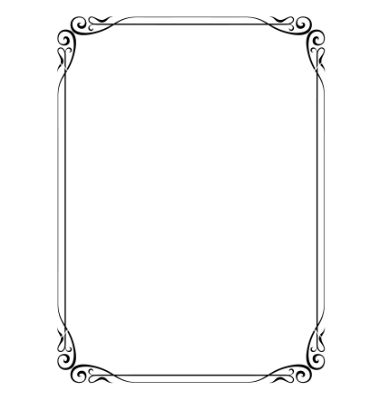 Ministry of Higher Education and Scientific Research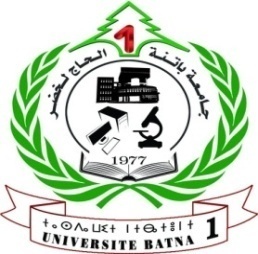 University of Batna 1 Hadj LakhdarFaculty of Humanities and Social SciencesDepartment of Psychology, Educational Sciences and OrthophonyLaboratory of Psychological Applications in The punitive EnvironmentClosed-circuit Psychology Engineering TeamOrganized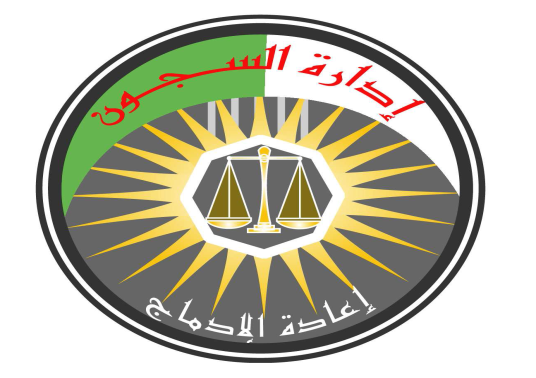  in cooperation with:  General Directorate of Prison AdministrationThe First International Forum on: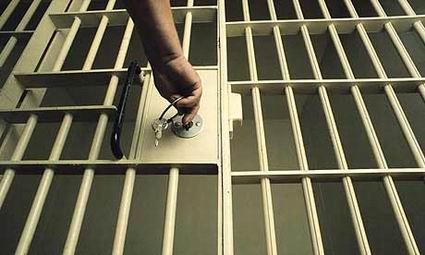 Evaluate the Algerian experience in the field of the care and social reintegration of prisoners according to some international experiencesMarch 11h and 12th, 20201 - Forum Problematic The world has recently witnessed an increase in the crimes commission, and the multiplicity of  its models, due to many factors, related to social and economic problems, especially with the increase of poverty, unemployment, social and family disintegration and others, as well as the result of mental disorders, which contribute significantly to the crimes commission of all kinds.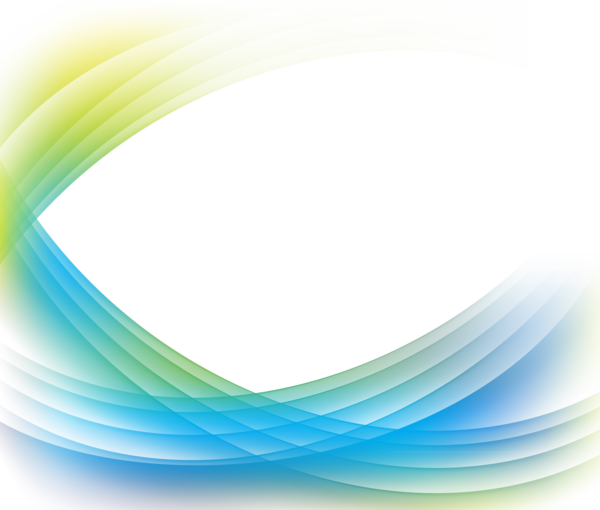 With the terrible increase in criminal acts and their consequences and effects on the individual and society, each country seeks to adopt a criminal and punitive policy to reduce this phenomenon, and perhaps the most important systems that contribute to face this phenomenon is the punitive system, which plays a large role in the care of deviant arrivals to these penal institutions for the purpose of rehabilitation and reintegration.Many punitive systems have witnessed the development of the social reintegration  to  prisoners, especially those in countries that have adopted the ideas of Social Defense School, namely reform versus punishment, the result of  this development is the international conventions that oblige  each member country to humanize its penal institutions according  to internationally adopted standards.Algeria, like other countries, has initiated its reform of the penal system by introducing substantial amendments to the legislative and regulatory texts with a view to the full and comprehensive care of those imprisoned. The Algerian Prisons Regulation Act includes these reforms.The efficacy of remedying the problems of delinquency and criminal relapse is one of the indicators that measure the effectiveness of punitive systems, especially those related to social reintegration policy and programs for this purpose. Algeria stepped very important steps in this regard, through its friction with some standard models in this field.On this basis, the main problem of this forum is the evaluation of the Algerian experience compared to international experiences in the field of social reintegration to prisoners.2 - Forum aimsThe Forum seeks to assess the Algerian experience in the field of social reintegration to prisoners, by providing a chance to exchange of knowledge and ideas, and to review the experiences between researchers, specialists and decision makers, by achieving the following objectives: Presenting the Algerian experience in the field of the care and social reintegration to prisoners.Presenting examples of other countries experiences pioneer in the fields of the care and social reintegration to prisoners. Exchange the experiences between the university and the active institutions in the field.Providing a chance for professors, researchers and university students to friction and exchange of knowledge and experience.3 - The targeted people of Forum:• Research professors in national and international universities and various scientific research centers.• Administrative and judicial staff of  institutions related to the subject of the Forum.• Security staff.• Psychologists and social Specialists working in penal institutions.• Postgraduate students in psychology, sociology and legal sciences.4 _ The forum  Axises : The conceptual framework of the crime concept.Methods to care deviation and criminal behavior.Algerian experience in the field of the care  and social reintegration to prisoners.Examples of international experiences in the field of the care and social reintegration to prisoners.5 _ Participation Conditions in The forumThe research should be within the forum axises.It should be characterized by scientific originality, a well-structured methodology and an integrated documentation of the APA-style, not exceeding 25 pages including the abstract and the references list, and should contain two abstracts; One in Arabic and the other in English, with keywords. The research should not have been submitted in other forums or school days or previously published in any way. The research papers are written in Arabic  by Simplified Arabic font size 14. With 1.5 points between lines, a leading space of 1.5 cm, and in foreign language by Times New Roman font size 12. With 1.15 points between lines and a leading space of 1.5 cm. With respect to the boundaries of pages should be left 2 cm from all directions.The first page allocates  for the researcher's data ( name, e-mail, university or research center to which he / she  belongs, degree and professional rank, telephone number, research paper axis).6 _  Important dates : - The research should be sent in full with the researcher's CV no later than Thursday, January 30, 2020.- The research will submit to scientific ruling by the scientific committee, and  responding the researchers no later than Sunday, 20 February 2020.- All correspondence  related to the forum should address to Prof. Dr. Amezian Lounes via the following e-mail: kerbalpsy@gmail.com ounes_psy@yahoo.com7 _  Participation FeesParticipation fees are as follows:The participants from outside Algeria is 150 Euros.The  participants from Algeria 8000 DZ. For non-wage research students 5000 DZ.The organizer shall carry the cost of participants   accommodation and feeding during the Forum, for one person in joint research.Forum  work staffProf. Dr./ Dhif Abdul Salam The University President of Batna 1-Haj Lakhdar-Honorary Chairman of the ForumDr. Karbal MukhtarThe Forum Chairman Prof. Amezian LounasThe Scientific Committee Chairman of The forumDr. Ben Obeid SouadThe Organizing Committee Chairperson of The forumThe Scientific Committee Members The Organizing Committee MembersDr.  Yehia FatihaDr.  Bouon FouziaFilali Asma Bzouh Ibtisam Madassi Abdel Wahab Kairoud Al-Taher Shakrouna Fatima Zahra Belkasmia Rizika Bin Lalo Hossam EddinBashir Mohammed Muammar SamahAyashi Samir Baji Mokhtar Bin Ibrahim NawalBouzghaia Nihad Ben Salem OmarMessaoudi ImanProfessorUniversityCountryProf. Berko MazouzBatna 1University AlgeriaProf. Dr. Jabali NoureddineBatna 1University AlgeriaProf. Benflis KhadijaBatna 1University AlgeriaProf. Ahman LubnaBatna 1University AlgeriaProf. Belfrag FaridaBatna 1University AlgeriaProf. Shaaban SamirBatna 1University AlgeriaProf. Riwaq AblaConstantine 2 University AlgeriaProf. Taghlit SalaheddineSetif 2 University AlgeriaProf. Karboush AbdelhamidConstantine 2 University AlgeriaProf. Dr. Marbouha NawarAnnaba UniversityAlgeriaProf. Dr. Ben Adridi FawziSouk Ahras University AlgeriaProf. Khaled El FakharanyTanta UniversityEgyptProf.  Dr. Ragab Mohamed RiadTunis University TunisiaDr. Jarallah SuleimanBatna 1UniversityAlgeriaDr. Sarar AichaBatna 1UniversityAlgeriaDr . Bououne SaidBatna 1UniversityAlgeriaDr. Chinar SamiaBatna 1UniversityAlgeriaDr.  Bechka EzzeddineBatna 1UniversityAlgeriaDr. Ben Lambark SoumiaBatna 1UniversityAlgeriaDr.  Brajel EhsanBatna 1UniversityAlgeriaDr.  Samah BechkaBatna 1UniversityAlgeriaDr. Ben Obeid SouadBatna 1UniversityAlgeriaDr.  Yahiaoui Mohamed HabibChlef University AlgeriaDr.  Atallah Abdel HamidElwad UniversityAlgeriaDr.  Abdul Sattar RajabTunis University TunisiaDr. Zaatar NoureddineDjelfa UniversityAlgeriaDr.  Elkass SalihaSetif University AlgeriaDr.  Belredouh Kawkab El ZamanOum el Bouagh University AlgeriaDr. Lounis ZuhairChlef University AlgeriaDr. Kachouche SaberChlef University AlgeriaDr. Ben Amor JamilaChlef University AlgeriaDr. Seron FansonLiege University BelgiumDr. Kifah MnasraPalestine UniversityPalestineDr.  Abd El - SaidCarthage University TunisiaDr.  Ben Amor JamilaChlef University AlgeriaDr.  Kaga KalthoumChlef University AlgeriaDr. Chrik MustafaSouk Ahras University AlgeriaDr. Mkallati SamiConstantine 2 University AlgeriaDr. Rahis IbrahimChlef University AlgeriaDr. Bourouba AmalSetif 2 University Algeria